Plán akcíLeden„Lyžování s úsměvem“        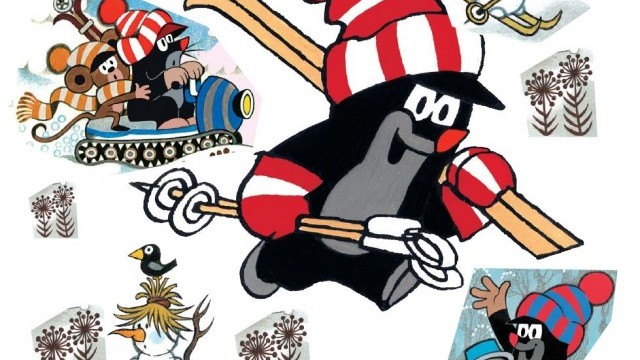 09. 01. – 13. 01. 2017                  Třída „Krtek“, „Motýl“16.01.  -  20. 01. 2017                  Třída „Ježek“, „Myška“, „Liška“ „Karneval s Hopsalínem“ - 25. 01. 2017, klub Alfa  „Polární expres“ - 26. 01. 2017 Návštěva kina -  třídy s předškolními dětmi - „Liška“, „Motýl“, „Myška“Únor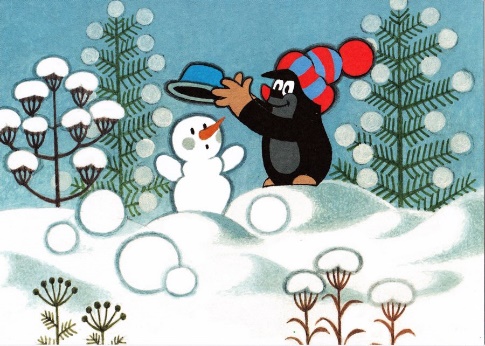 Škola v přírodě:13. 02. 2017  -  17. 02. 2017	   „KRTEK“, „MOTÝL“, „JEŽEK“20. 02. 2017  -  24. 02. 2017      „LIŠKA“, „MYŠKA“Březen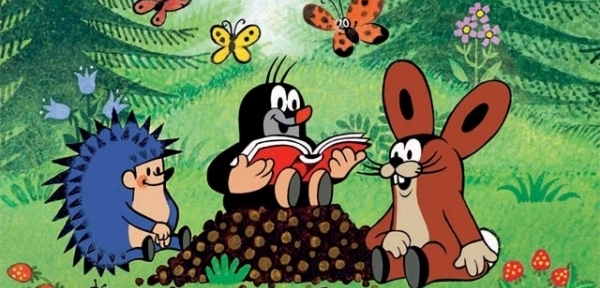 „O Mášence“ - 13. 03. 2017 DIVADLO V MŠ„Buďme kamarádi“ -  20. 03. 2017                                       Prožitkový program o dětech s postižením Ukázkové hodiny - workshopy pro veřejnost		Duben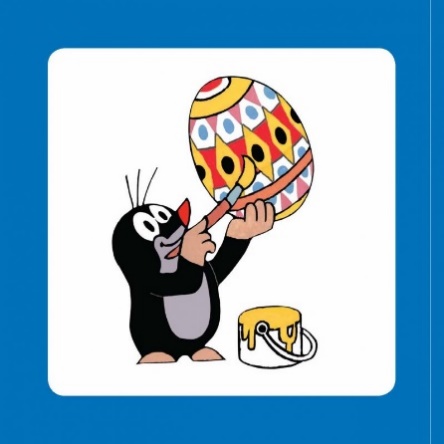 „Čarování se zvířátky“ - 25. 04. 2017 Kouzelník v MŠ„Den otevřených dveří v MŠ“ - 26. 04. 2017	Velikonoční dílny                   Individuálně na třídáchFotografování dětíUkázkové hodiny - workshopy pro veřejnost 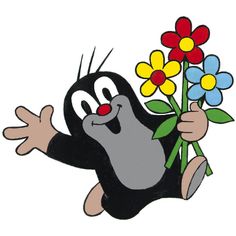 Květen Besídky ke dni matek                Individuálně na třídách Škola v přírodě„Kouzelné bylinky“ – 18. 5. 2017 Divadlo v MŠČerven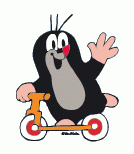 „Průzkumníci v Austrálii“ - 13. 06. 2017 Divadlo v MŠ„Zahradní slavnost s rodiči“„Den dětí“      Akce pro rodiče a děti, kteří nenavštěvují MŠ: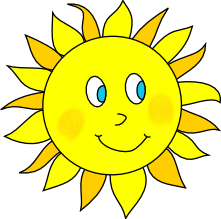              		  Ukázkové hodiny pro rodičeOd 9:15 do 10:00 14. 3. 2017  -Tvoření pro šikovné ručičky – třída Ježek16. 3. 2017 – Jolly Phonics – třída Liška21. 3. 2017 – Já s písničkou jdu … - třída Myška22. 3. 2017 – Trocha hudby, tance a spousta legrace – třída Liška23. 3. 2017 – Výtvarné tvoření – třída Ježek28. 3. 2017 – Pohybem ke zdraví/cvičme v rytme – třída Motýlek30. 3. 2017 – Angličtinka pro nejmenší – třída Krtek4. 4. 2017 – Angiličtinka pro nejmenší – třída Myška6. 4. 2017 – Jolly Phonics – odloučené pracoviště - třída Liška11. 4. 2017 – Pohybem ke zdraví  - třída Motýlek13. 4. 2017 – Jolly Phonics pro nejmenší – třída Krtek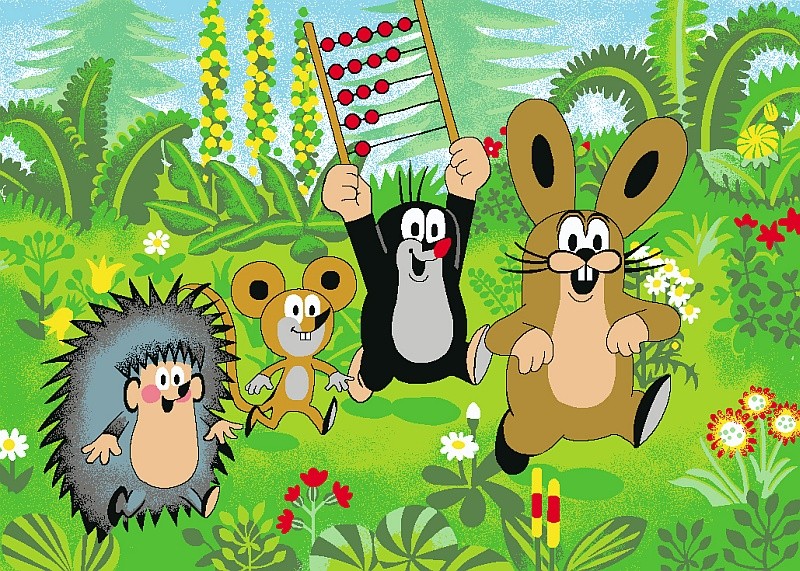 		Další plánované projekty a akce:Pokračování - sběr papíru Návštěva Dne ZeměNetradiční olympiáda v MŠ„S pohádkou do života“ (dramatizace pohádek) - jaro 2017 všechny děti z MŠ, rodiče,    senioři … opravitNávštěva ZŠPlaváníPasování předškolákůSaunování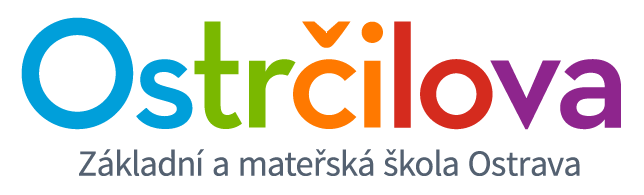 